DATOS PARA COMPLETART7_ts_Inflacion: Tasa media anual de inflación (%)T7_PoblaPobreza: Población que vive por de- bajo de la línea internacional de la pobreza de US$1,25 al día (%)T7_PIBsalud: Gasto público como % del PIB (2007–2010*)T2_LactMat2anio: Lactancia materna a los 2 anos (%)T2_InsufPesoGrv: Insuficiencia ponderal (%)θ 2007−2011* graveT3_AguaPotable: Uso de fuentes mejoradas de agua potable (%) 2010T3_InstalMejorad: Uso de instalaciones mejoradas de saneamiento (%) 2010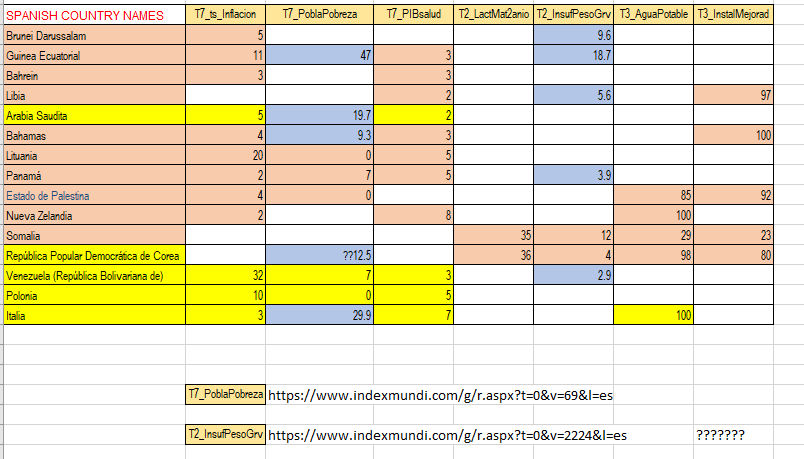 